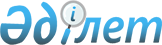 О внесении изменений в постановление акимата Актюбинской области от 1 октября 2015 года № 360 "Об утверждении Положения государственного учреждения "Управление сельского хозяйства Актюбинской области"
					
			Утративший силу
			
			
		
					Постановление акимата Актюбинской области от 19 января 2016 года № 18. Зарегистрировано Департаментом юстиции Актюбинской области 22 февраля 2016 года № 4751. Утратило силу постановлением акимата Актюбинской области от 7 сентября 2016 года № 386      Сноска. Утратило силу постановлением акимата Актюбинской области от 7.09.2016 № 386.

      В соответствии со статьей 27 Закона Республики Казахстан от 23 января 2001 года "О местном государственном управлении и самоуправлении в Республике Казахстан", акимат Актюбинской области ПОСТАНОВЛЯЕТ: 

      1. Внести в постановление акимата Актюбинской области от 1 октября 2015 года № 360 "Об утверждении Положения государственного учреждения "Управление сельского хозяйства Актюбинской области" (зарегистрированное в Реестре государственной регистрации нормативных правовых актов за № 4562, опубликованное 17 ноября 2015 года в газетах "Ақтөбе" и "Актюбинский вестник") следующие изменения: 

      в положении государственного учреждения "Управление сельского хозяйства Актюбинской области", утвержденное вышеуказанным постановлением, в пункте 17 подпункты 84), 93) изложить в следующей редакции:

      "84) контроль за ведением количественно-качественного учета зерна, хранением зерна, выдачей, обращением и погашением зерновых расписок хлебоприемными предприятиями в соответствии с Предпринимательским Кодексом Республики Казахстан от 29 октября 2015 года;";      

      "93) контроль количественно-качественного состояния зерна;";

      подпункты 14), 15), 16), 42), 50), 62), 63), 64), 65), 66), 67), 68), 69), 70), 71), 72), 73), 74), 75), 76), 77), 78), 79), 91), 95), 98), 102), 103), 104), 105), 106), 107), 108), 109) исключить.

      2. Государственному учреждению "Управление сельского хозяйства Актюбинской области" обеспечить направление настоящего постановления на официальное опубликование в периодических печатных изданиях и информационно-правовой системе "Әділет".

      3. Контроль за исполнением настоящего постановления возложить на заместителя акима Актюбинской области Джумагазиева М.С.

      4. Настоящее постановление вводится в действие по истечении десяти календарных дней после дня его первого официального опубликования.


					© 2012. РГП на ПХВ «Институт законодательства и правовой информации Республики Казахстан» Министерства юстиции Республики Казахстан
				
      Аким Актюбинской области

Б.Сапарбаев
